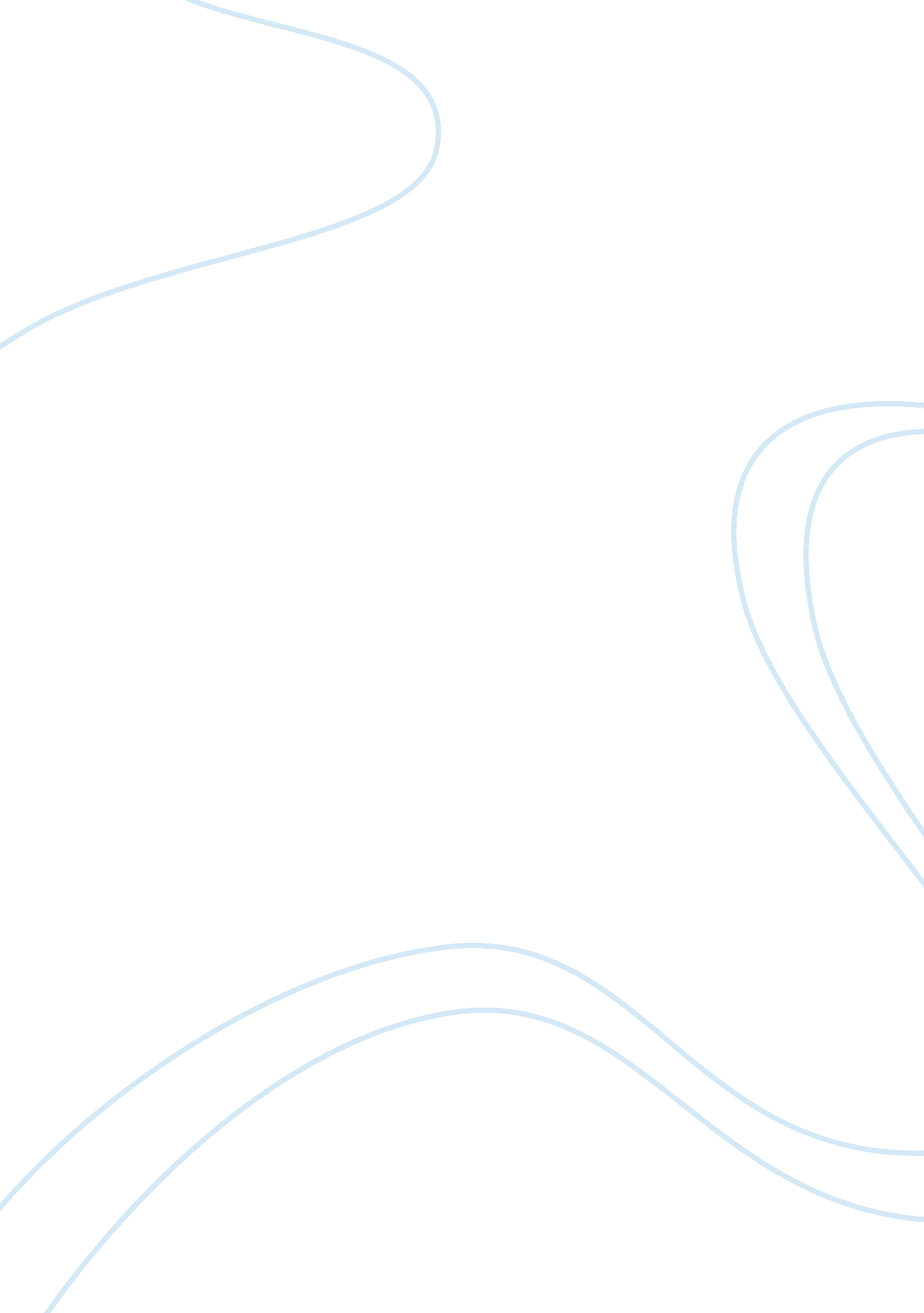 Religion universalityReligion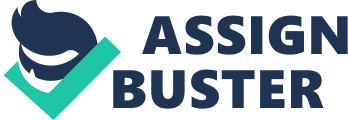 Introduction: Universality or Universalism is a lifephilosophynot a religion. Universality is grounded onscienceand tries to fill in the missing spiritual blanks. Universality is about connecting with something bigger outside yourself purely on your own terms as opposed to being told what to believe as in a religion. It’s also about leading a good life and doing good to others because you know it’s the right thing to do not because someone is telling you to. There are many people that find a purely scientific view to be too empty. All religions on the other hand, have great spiritual insight but with many unfounded beliefs thrown in. These beliefs are either the product of the primitive thinking of ancient peoples or attempts to simplify or window-dress the message to attract common people. The goal of Universality is not to replace science and religion but to complement them. Universality is completely dependent on good science. Universality is for those who are let down with their religion or spiritually stymied with their religion. It is also for those of a scientific bent that feel something fundamentally missing from their lives. Universalism, in its primary sense, refers to religious, theological, and philosophical concepts with universal application or applicability. Religion in this context is defined as a set of beliefs concerning the cause, nature, and purpose of the universe, especially when considered as the creation of a superhuman agency or agencies, usually involving devotional and ritual observances, and often containing a moral code governing the conduct of human affairs. The path that leads to peace will be, no doubt, long and arduous, but we cannot even begin the journey until we pass through the gate. Above the gate is the required universal affirmation: "" On the path that leads to peace we are all members of one humanfamily, brothers and sisters one of another””.. The need for a universal religion: Religion, is a matter of inner conviction and an outer way of life is a mere consequence of it. People, as long as they are humans , have a right to differ from one another in their convictions and are bound to have different ways of life. Religion is a means to end the soul searching desire to seek freedom from mundane activities. There are numerous religions in the world that have differences because they are all the outcome of different traditions and backgrounds. Yet , religion has become, somehow the reason for a variety of conflicts, mass killings, huge protests and sometimes even fruitless wars resulting in bloodshed. The importance of the ‘ Universal Religion’ system lies in the fact that it is a moral principle that needs no imposing or instruction. People need not sacrifice or renounce their religion... rather follow a basic set of rules in their day-to-day life which will help them run their lives smoothly. This concept needs no preaching.. for, it is based on theHUMAN BEING.. and the inner sense-conscience. The sixth sense-rational mind helps us distinguish the right from wrong. Yet we find many, killing their own conscience for brutal reasons. It is when such activities take place .. the need for a new way of life, a new well-constructed path, arises. DISADVANTAGES OF THE EXISTING SYSTEM: As we all know, the present system of religion has created many a division among people , thoughscience and technologyare rapidly growing. Some of the major disadvantages of the existing system are listed below. ? Religions don’t match upto feelings. ? Beliefs don’t match reality. ? Sometimes, strict adherence to principles can stand in the way of common sense. ? Religions separate. Just as religions are able to bring people together, it can create a huge gap between them too- of different religions. For they all 'believe', but they still see only the differences, and not the similarities. Sometimes, depending on the formal teachings and practices of some religions, there is a tendency to restrict free and open inquiry on a variety of subjects that include philosophy, politics, culture, medicine and the sciences in general. In place of open inquiry some religions teach that there is material (like the Bible and other writings considered sacred) that covers all that is important, for example, regarding the formation of the universe or the beginnings of humankind. Inquiry into these questions that follows a line contrary to the religion's teaching is considered not only futile but inherently bad. This disadvantage in no way applies to all religions everywhere. The rules for the new system: In order that the above mentioned disadvantages are solved, a new set of rules have been compiled. The speciality lies in the fact that , this is not a religion yet a life philosophy. Every new religion was started to address the above issues. Yet, the basic aim is to remove the divide termed ‘ religion’. The various simple rules to be followed are: ? Treat others as you would like to be treated. ? Help yourself enough so that you may best help others. ? Right thought Right speech ? Right action ? You are the planet’s keeper. ? Tell the whole truth and nothing but the truth ? Keep your agreements. ? Respectone and all. ? Never go against your own conscience. ? Never kill. Conclusion: The above system will , in all ways prove to be an advantage. We hope that the above mentioned rules will help mankind to lead a life rich in kindness and moral values. Hoping that the above mentioned rules address the present chaotic religious scenario , we conclude that we are not here to preach, but to patron practice. *********************** 